JMÉNO:_______________________________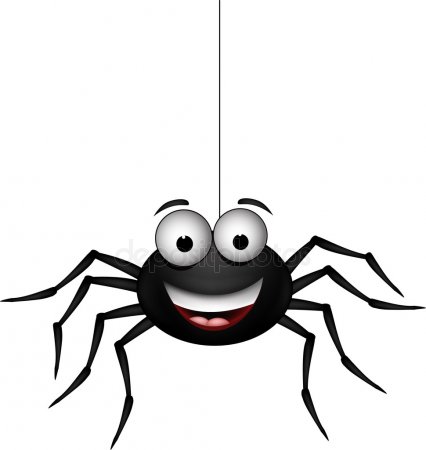 INFORMACE PRO RODIČETÝDENNÍ PLÁN PAVOUČCI 2.C7. ŘÍJNA – 18. ŘÍJNACO NÁS ČEKÁ TENTO TÝDEN:1. týden se mi povedlo: ________________________________________________________________________________________________________________________2. týden se mi povedlo: ________________________________________________________________________________________________________________________________________       JAK SE MI DAŘILO UČIVO   JAK SE MI DAŘILO DODRŽOVAT PRAVIDLA: týden                                                                                  Které pravidlo jsem porušil/a?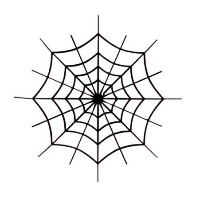 	_____________________________________týden	_______________________________________________________________________PODPIS RODIČE	ČTENÍRanní dopisy. Dílny čtení. Čteme příběhy. Vlastní knihy, pracovní listy, Učebnice ČJČESKÝ JAZYKPíšeme vlastní věty. Vypravování. Druhy vět.   Líbí se nám ve škole. Učebnice ČJ 1. díl do str. 25, pracovní sešit ČJ do str. 15 pracovní listyMATEMATIKAAutobus, barevné trojice, parkety, mince a tvary. Učebnice M 1. díl do str. 19SVĚT KOLEM NÁSNad starými fotografiemi. Období lidského života. Učebnice PRV do str. 19     PŘEDMĚT      UČIVOSEBEHODNOCENÍ HODNOCENÍ UČITELEČTENÍČtu ranní dopis. Čtu vlastní knihu. Čtu s porozuměním.Dovedu mluvit opřečteném.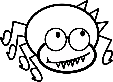 ČESKÝ JAZYKVe slovech mi nechybí háčky, čárky, dělám přiměřené mezery mezi slovy. Na konci věty píšu tečku. Rozlišuji druhy vět.MATEMATIKARozdělím zvířátka do družstev. Postavím stavbu podle plánu. SVĚT KOLEM NÁSPorovnávám, jaký byl život dříve a jaký je dnes. OCEŇUJI, CHVÁLÍM:POTŘEBUJI VYSVĚTLIT, TRÁPÍ MĚ: